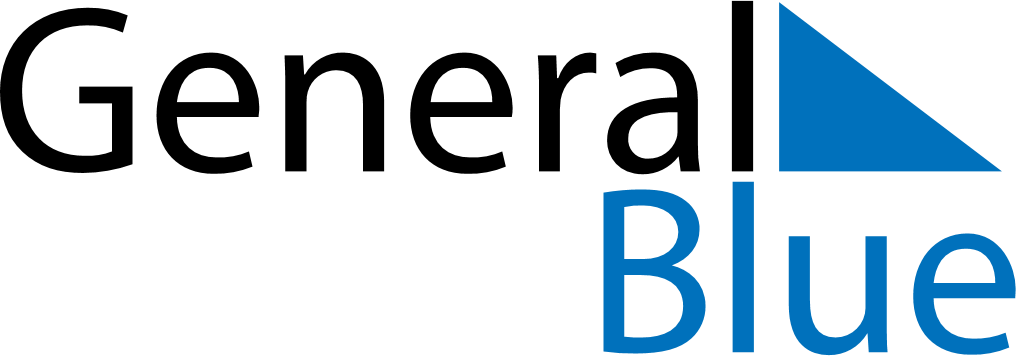 March 2020March 2020March 2020ReunionReunionMONTUEWEDTHUFRISATSUN12345678910111213141516171819202122232425262728293031